

Xytech Systems Continues to Grow Post ScheduALL Acquisition, Names Rob Evans & Linda Staudenmaier to Key Roles
Evans will serve as Product Manager for Broadcast and Transmission Products and Staudenmaier will serve as Director of Professional Services for ScheduALL Los Angeles, May 6, 2021 — Xytech, the leader in facility management software for the broadcast and media industries, has announced the appointments of Rob Evans to the role of Product Manager for Broadcast and Transmission Products and Linda Staudenmaier to the role of Director of Professional Services for ScheduALL users. These two key appointments follow the closing of Xytech’s acquisition of ScheduALL from Net Insight last month. Both Staudenmaier and Evans appointments are effective immediately.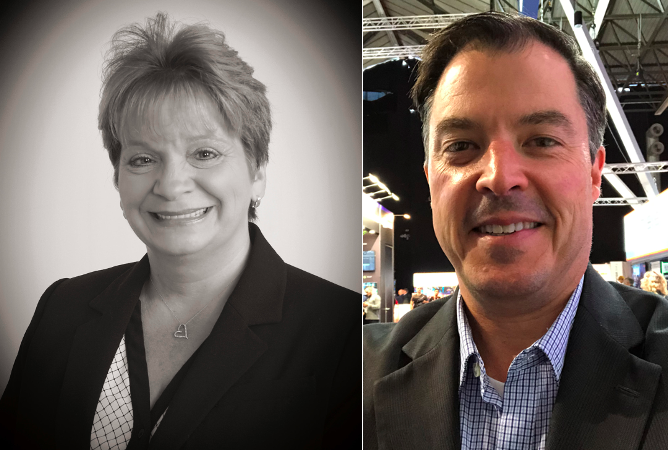 Rob Evans – Product Manager for Broadcast and Transmission ProductsA veteran of ScheduALL, Evans has over 25 years of experience in broadcast media. At ScheduALL, Evans served as Senior Product Architect, researching complex client environments, and designing contribution and distribution scheduling solutions for video transmission. Evans takes this experience as well as his knowledge of the ScheduALL solution into his new role as Product Manager for Broadcast and Transmission Products.“I’ve known Rob for 25 years as a client, colleague and competitor! Rob not only knows ScheduALL inside-out, but his domain expertise is unmatched. We’re excited to have Rob not only continue the ScheduALL mission, but to create the next generation of solutions in MediaPulse,” said Greg Dolan, Xytech COO. “I’m thrilled to work with him again.” “I’m excited to put my industry knowledge at the service of the Xytech community and look forward to show ScheduALL customers our upgrade path,” Evans said. “The industry we serve continues to change rapidly and we have to be nimble and innovative to stay relevant”.Linda Staudenmaier – Director of Professional Services for ScheduALLLinda Staudenmaier joins Xytech from production platform The Switch where she served as Vice President of Enterprise Applications, Software Development and IT. Prior, she served as Senior Implementation and Professional Services Manager at ScheduALL for more than a decade.Her leadership experience coupled with her background working with major broadcasters helps her in her new role as Director of Professional Services for ScheduALL. She is responsible for overseeing the project management, implementation, training and onsite support of Xytech’s ScheduALL clients.“Linda’s deep background in the media resource management field matched with her superior leadership skills makes her a valuable member of the Xytech team,” Dolan said. “She’s another client, colleague and competitor, and it’s a blast working with her again.”“I’m thrilled to join the Xytech team during such an exciting time of growth,” Staudenmaier said. “As the leader in its space, Xytech sets the pace when it comes to resource management for media and broadcasters. My extensive background in software and experience working with top-tier broadcasters will be put to good use. I look forward to continuing assisting users through their ScheduALL journey.”Staudenmaier will be based at the Plantation, Florida office, and report to Xytech’s Stefan Nied, ScheduALL’ s Managing Director.Dolan concludes: “Our goal over the last month was to reorganize Xytech to make sure the client base and products are supported better than ever. To do this, Xytech needs the right people empowered to not only advocate for clients, but to truly partner with clients to solve today’s problems and position themselves for the future. Rob and Linda are key contributors and reinforce Xytech’s commitment to users of our ScheduALL and MediaPulse products.”About Xytech For over 30 years, the world’s premiere media companies have depended on Xytech to run their businesses. MediaPulse is the only end-to-end solution for the complete content lifecycle. MediaPulse provides scheduling, automation, asset management, billing and cost recovery for broadcasters, media services companies and transmission facilities in a scalable platform-independent solution. In April 2021, Xytech acquired the ScheduALL brand of enterprise resource management software for broadcasters and media companies, providing end-users with an even more robust product roadmap and greater global service offerings. For more information, visit xytechsystems.com. Contact:Greg DolanChief Commercial Officer+1 (818) 698-4912Greg.Dolan@XytechSystems.com